Proud to be a Gold Rights Respecting SchoolDear Parent/ Carer,HEALTH & WELLBEINGIn line with Education Scotland, to meet the benchmarks set out in the Personal and SocialEducation Document 2017, we are starting our Personal and Social education teaching block week beginning 22 November.The topic looks at healthy lifestyles and covers some sensitive aspects which are listed below for each stage. Parents may wish to discuss with children prior to the lessons.Primary 1I know my body changes as I growI know some of how my body changesI understand that all humans are part of a life cycle with different stages I know that there are parts of our body that are the same as others and parts that are different such as colour of hair/eyes/skin and height, size and weightI know that all of us have differences which make us uniqueI know that external body parts have namesI understand that there are differences between boys and girlsI am learning to feel good about myself Primary 2 I can name an increasing number of body parts and explain how they workI can explain what some of the changes to my growing body will be Primary 3I know the differences between males and femalesI know that the sexual organs are only way to determine male and female I know that males have a penisI know that females have a vaginaPrimary 4I will grow and change in different waysI can state how I have changed from a baby until nowI know the sexual organs are the only ways to determine males and femalesI know males have a penis o I know females have a vaginaPrimary 5I understand that hormones released during puberty cause emotional and physical changesI know that as I grow I will go through changes and become more independentI can describe how everyone goes through certain stages of growthI can describe how families support and help each otherI can identify the different emotions I experienceI can use strategies to deal with the different emotions I experienceI can explain what puberty is appropriate my age and understandingI can explain why good hygiene is importantI know what menstruation is Primary 6 I understand the physical and emotional changes which happen during pubertyI understand what self-esteem isI understand that as I grow I will go through changes and become more independent I understand that everyone goes through certain stages of developmentI can explain why personal hygiene is important.I can describe some of the changes which my body will go through during pubertyI understand that hormones released during puberty will cause emotional and physical changesI recognise different emotionsI can use strategies to deal with the different emotions I experienceI know where to seek help if I need it Primary 7I can describe the emotional and physical changes which occur during pubertyI can explain what 'self-esteem' is I can describe ways in which I will become more independent as I grow olderI understand the importance of personal hygieneI can explain the process of reproductionI can identify and challenge the myths surrounding pregnancy and birthI can describe the many ways I can seek advice I understand the concept of consent and privacyPrimary 5, 6 and 7 classes will be taught in separate boy and girl groups.The Health & Wellbeing lessons are taught sensitively and at an age & stage level appropriate to children's level of maturity and understanding.Yours faithfully,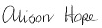 Alison HopeHead TeacherOur ref:         <our ref>AHIf calling ask for:   OfficePhone:   <your phone no>01698 283401Date:   01 June 2023